Glory Kids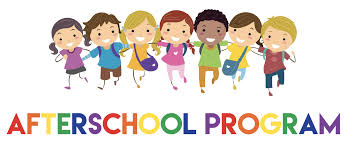 @Baker Business Center LLCRegistration Packet(Please Review all Pages)Follow Us on  glorykidsafterschoolprogram                                                     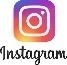 Facebook – Search Sheralee Baker-   Search Glory Kids Website:  Bakerbiz.onlineInquiries:  Cell: 336-971-1400 or 336-354-3909Email:  Sheraleebaker152@cs.com  Bakerwhit29@yahoo.com(Updated August 2023)Glory Kids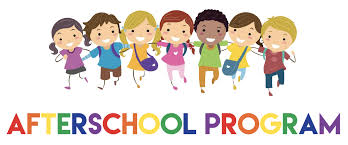 After School Care Registration Form 2023-2024Child’s Name: ___________________________School____________________________Grade________Parent/Guardian Information:Mother’s Name: __________________________ Father’s Name: _______________________Mother’s Cell Phone: __________________Father’s Cell Phone: _______________________Mother’s Work Phone: ________________  Father’s Work Phone: ______________________Email: _____________________________________________________________________Other Adults Authorized To Pick Up Student:Name: _________________________________ Name: ______________________________Name: _________________________________ Name: ______________________________PLEASE LIST ANY ALLERGIES: ________________________Medical Conditions: ___________________________________EPI PEN:   YES or NOI/We the parents of the above name child (ren) hereby give my/our approval fortheir participation in any and all of the activities of Glory Kids Beforeand After School Program. I/We assume all risks and hazards incidental to the conduct ofthe activities. I/We hereby waive all claims against Baker Business Center in case of injury to my child(ren).Signature: __________________________________ Date: _____________Glory KidsGlory Kids offers an After School Program, which provides a safe, structured, and affordable care to parents.Hours: GLoryKids (GK) presently operates at Baker Business Center, located at 3445 Robinhood Rd, Unit A from 2:30 – 5:30 pm. GK runs Monday through Friday. The program begins on the first day of school and will continue for the time that the children are enrolled in school. GK is closed on holidays and inclement weather days.After School CareRegular School Days: 2:30pm-5:30pmFeesNonrefundable Registration fee - $30 per child     Sibling Registration - $20After School Fee -$80.00                      Sibling Afterschool fee  $50.00)Includes Pickup from school and care(Afterschool snack included)**Students attending 3 or more days- weekly (rate stays the same)  **Students attending less than 3 days- weekly (rate is $25 a day)~~~~~~~~~~~~~~~~~~~~~~~~~~~~~~~~~~~~~~~~~~~~~~~~~~~~~~~~~~~~~~~~Other FEES: Late Payment - A $10 fee will be charged for any late tuition paymentLate Pickup - $5 a dayAttendance:If you know 24 hrs ahead of time that your child will not attend his/her regularly scheduled days, please let us know.If your child is absent an entire week without notice-A $50 fee is due to hold their spot.Please give a two-week notice when discontinuing the program.Glory KidsGlorykids will be closed on Teacher workdays and/or Remote learning days.**Half Days** – Students can be picked up by GloryKids when dismissed after 12 noonInclement Weather: GloryKids After School Care program will not operate when school closes due to inclement weather.  RETURNED CHECK POLICY: A $10 fee will be charged for any returned check. A second returned check will result in all future payments being made with money orders or cash.PAYMENT PROCEDURES Payments can be made by Cashapp, Cash, Check, or Money order, payable to Sheralee Baker or Baker Business Center LLC                 CashBi-weekly:     Pay by the first school day of every other weekWeekly:         Pay by the first school day of each weekMonthly:       Pay by the first school day of the new monthI have read all of the above and understand the policies and procedures of the Glory KidsBefore/After School Care Program.Parent/Guardian Signature: _____________________________ Date: ___________________Glory KidsGeneral Permission Form for Field TripsI give Glory Kids permission to take my child (children) on short field trips that may be held for the school year 2023-24. I understand that children will be transported by the Glory Kids van and/or personal vehicles.Parent/Guardian Signature:__________________________Internet Safety Policy/Approval1. Students will use the Internet only with permission from the Glory Kids staff.2. Students must stay in approved, appropriate areas of the internet.3. Failure to follow internet safety rules could result in loss of Internet/Computer privileges.Parent/Guardian Signature:__________________________Photo/Video Release for Minors(Please check below)____   I give permission for Glory Kids to use photographs/videos of my child(children) for the purpose of advertising.____    I do not want my child’s(children’s) photographs/videos usedfor any reason.